Score: ___________________________Score: ___________________________Name/s:Finish time: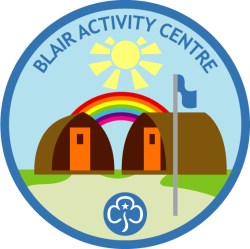 Group:Start Time:Date:Elapsed Time:12345678910111213141516171819202122232425262728Name/s:Finish time:Group:Start Time:Date:Elapsed Time:12345678910111213141516171819202122232425262728